Year 4 Home Learning  Set on: 11.06.21   Due into school on: 12.07.21In English we will be looking at these stories and genres: Beasts of Olympus Beast KeeperNon-chronological reportsNarrativesExplanations textsThese websites might be useful:https://www.bbc.co.uk/bitesize/subjects/zv48q6f https://www.bbc.co.uk/teach/class-clips-video/english-ks1-ks2-how-to-write-a-non-chronological-report/zvbtscwhttps://www.bbc.co.uk/bitesize/topics/zx339j6 In Maths we will be learning to: Understand fractionsunderstand decimalsThese websites might be useful: https://www.bbc.co.uk/bitesize/topics/zhdwxnb https://www.bbc.co.uk/bitesize/topics/zsjqtfr Please select and complete at least 3 of the tasks below. When complete, please bring your tasks into school so that we can share your fantastic home learning in class and we will display as many of the items as possible. If you have any questions, please speak to me or Mrs Lal. We hope you enjoy your learning.We will focus on these spellings each week:We will focus on these spellings each week:We will focus on these spellings each week:We will focus on these spellings each week:We will focus on these spellings each week:We will focus on these spellings each week:Tested on 18.6.2021homophones and near homophonesTested on 25.6.2021homophones and near homophonesTested on 2.7.2021homophones and near homophonesTested on 9.7.2021homophones and near homophonesTested on 16.7.2021homophones and near homophonesTested on 21.7.2021contraction wordstheretheirthey’rehearherequitequietseeseaknotnotbarebeartotootwobebeenightknightmailmalemeatmeetberryburyreinrainpeacepiecebreakbrakesawsoremissedmistplaneplainsceneseenblueblewfairfaregreatgratethroughthrewheelhealweatherwhetherwhosewho’sreignreindeardeercan’tdidn’thasn’tcouldn’tit’sI’mthey’rehe’syou’redon’tTask 1Create a fact file about the Battle of Tipton Green.  Include detailed information about what happened and pictures.https://en.wikipedia.org/wiki/Battle_of_Tipton_Green http://www.tiptoncivicsociety.co/p/a-brief-history-of-tipton.html Task 2Make a board game that can be used to teach the times tables.  Remember to include a set of instructions.https://www.instructables.com/Build-your-Own-Board-Game/ https://www.wikihow.com/Make-Your-Own-Board-Game  Helpful hints: Tick the activities and date them when you have completed them. For finding out activities, use: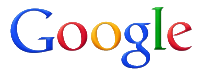 -The internet 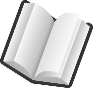 -Books -Other people 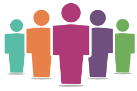 -The library-Things you’ve learned in school. 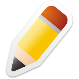 You can use: -Pencil & paper 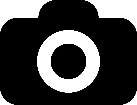 -Cameras 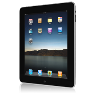 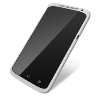 -Tablets -Smart phones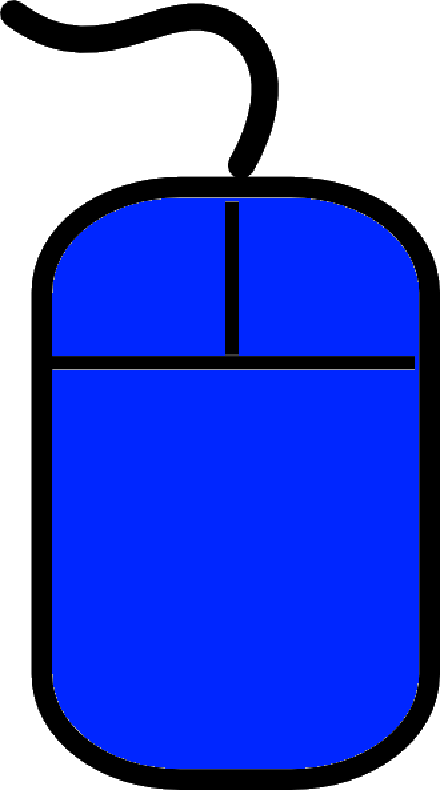 -PCs -Anything you want. Try and be as creative as you can!Task 3Invent and make your very own pizza!  Collect information from your family about their favourite pizza toppings and then make a pizza big enough for everyone to have an equal slice.  Use what you have learnt about fractions to divide your pizza into equal slices.  What fraction will you need to divide your pizza into?Write down the recipe to share with the class.Task 4Use the internet and books to research information about the Greek Gods and Goddesses.  Use the information you have learnt to create a fact file about your favourite Greek God or Goddess.https://www.youtube.com/watch?v=eJCm8W5RZeshttps://www.ducksters.com/history/ancient_greek_mythology.phpHelpful hints: Tick the activities and date them when you have completed them. For finding out activities, use:-The internet -Books -Other people -The library-Things you’ve learned in school. You can use: -Pencil & paper -Cameras -Tablets -Smart phones-PCs -Anything you want. Try and be as creative as you can!Task 5Research different mythical creatures and then use the information you have found out to create a mythical creature of your own.  Remember to give your mythical creature a name and write a detailed description of it.  You can be as creative as you can and make a model of it too!Task 5Research different mythical creatures and then use the information you have found out to create a mythical creature of your own.  Remember to give your mythical creature a name and write a detailed description of it.  You can be as creative as you can and make a model of it too!Helpful hints: Tick the activities and date them when you have completed them. For finding out activities, use:-The internet -Books -Other people -The library-Things you’ve learned in school. You can use: -Pencil & paper -Cameras -Tablets -Smart phones-PCs -Anything you want. Try and be as creative as you can!Task 6Write your own mythical story like those written about Ancient Greece.  Think about what we have read in our class text Beasts of Olympus and what we have learnt about Greek Gods.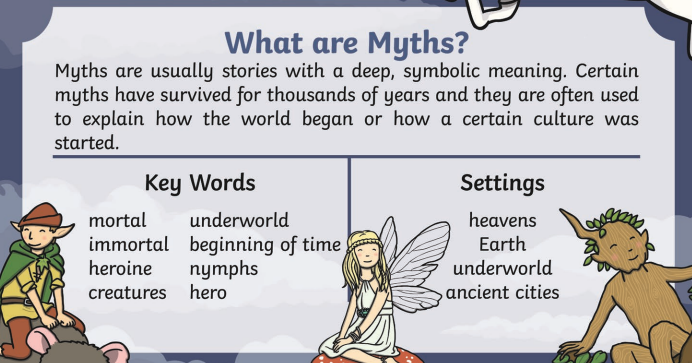 https://www.youtube.com/watch?v=7RTdNnf6cgY https://www.bbc.co.uk/teach/school-radio/ks2-ancient-greece/zk73nrd Task 6Write your own mythical story like those written about Ancient Greece.  Think about what we have read in our class text Beasts of Olympus and what we have learnt about Greek Gods.https://www.youtube.com/watch?v=7RTdNnf6cgY https://www.bbc.co.uk/teach/school-radio/ks2-ancient-greece/zk73nrd Helpful hints: Tick the activities and date them when you have completed them. For finding out activities, use:-The internet -Books -Other people -The library-Things you’ve learned in school. You can use: -Pencil & paper -Cameras -Tablets -Smart phones-PCs -Anything you want. Try and be as creative as you can!